Publicado en  el 08/08/2014 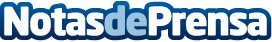 Concentración motera en Tavernes de la ValldignaEl verano es una época ideal para salir a rodar con nuestra moto y devorar kilómetros. Las carreteras valencianas son ideales para disfrutar de las dos ruedas, siempre que respetemos las normas de seguridad vial, y una excursión en moto a cualquiera de los lagos o embalses de la provincia de Valencia puede ser un plan perfecto para combinar nuestra pasión por la motocicleta y disfrutar de nuestro entorno.Datos de contacto:Nota de prensa publicada en: https://www.notasdeprensa.es/concentracion-motera-en-tavernes-de-la_1 Categorias: Viaje Motociclismo http://www.notasdeprensa.es